Муниципальное бюджетное дошкольное образовательное учреждение детский сад   № 8 «Звездочка»    Подготовила: воспитатель группы раннего возраста                   Науменко Наталия Владимировна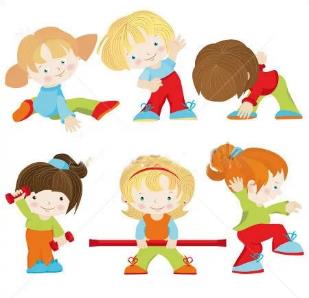 2020 ПРИСЕДАНИЯ Сели - встали, Сели - встали. До земли рукой достали. Ножками потопали, Ручками похлопали.Ветер дует нам в лицо, (машем ручками на личико)Закачалось деревцо, (руки вверху, раскачиваемся из стороны в сторону)Ветер тише, тише, тише - (приседаем на раз-два три) Деревцо все выше, выше. (встаем на раз-два-три)  ПРЫГАЕМ Тив-тив тив - поет зорянка. На полянке шум и смех. Это заячья зарядка - Кто подпрыгнет выше всех? ТОПАЕМ Изо всех силенок топ-топ - топ топает теленок топ-топ-топ Упражненье для копыт, Под тобой земля дрожит БЕГАЕМ Очень любят белки все бег на месте в колесе (3 раза) РУКИ ВВЕРХ И К ПЛЕЧАМ Раз, два, три, четыреПоднимает львенок гири 1, 2, 3, 4, 5 чтобы львом могучим стать! ВЫПРЫГИВАЕМ ИЗ ГЛУБОКОГО ПРИСЕДАА у гусениц на грядке Свой особый вид зарядки: Как гармошка соберись, Как дорожка распрямись!  ПРИСЕДАНИЯ И БЕГРуки в стороны и вниз Все присели-поднялись. И девчонки, и мальчишки Побежали все в припрыжку. ПРЫЖКИ И СПОКОЙНАЯ ХОДЬБАСкачут, скачут во лесочке. Зайцы – серые клубочки. (Руки возле груди, как лапки у зайцев; прыжки.) Прыг – скок, прыг – скок Встал зайчонок на пенек. (Прыжки вперед – назад) Всех построил по порядку, стал показывать зарядку. Раз! Шагают все на месте. Два! Руками машут вместе. Три! Присели, дружно встали. Все за ушком почесали. На четыре потянулись. Пять! Прогнулись и нагнулись. Шесть! Все встали снова в ряд, Зашагали как отряд.